SANTINA DE COVADONGA 2024 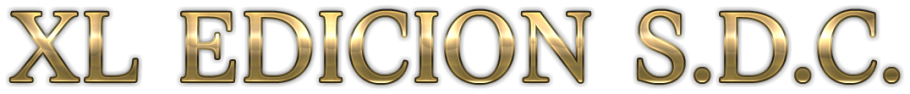 La Sección Territorial de la Unión de Radioaficionados Españoles en Gijón, organizará la XL edición consecutiva de los indicativos especiales SDC, conmemorativos de la festividad del Día de Asturias y su patrona, la Santina de Covadonga, en el año 2024. La actividad estará dedicada al recuerdo de los colaboradores recientemente fallecidos:EA1FBB.- Andrés Manuel Juidía MenéndezEA3AOI.- Sergio Zapater ValienteEA5WE.- Fernando Garrigos DomenechEA9ABN.- José Jiménez FríasEn este año 2024, la actividad estará comprendida entre el Domingo día 1 y el Domingo día 15 del mes de Septiembre, ambos inclusive:PREFIJOS EG.- Del 1 al 7 de SeptiembrePREFIJOS EH.- Del 8 al 15 de SeptiembreEG40SDC.- Del 1 al 15 de Septiembreque podrán ampliarse según se presenten las circunstancias en los diferentes distritos y entidades desde los que se realizarán las transmisiones.Gracias a la colaboración de varios operadores de estaciones de radioaficionado, se trabajarán todas las modalidades y bandas en vigor actualmente, siempre siguiendo las recomendaciones de la IARU y la normativa actual. A través de las plataformas digitales (DIGITALVOICE) se distinguirán las modalidades  C4FM, D-STAR, DMR, ECHOLINK, PEANUT y ZMR y se transmitirá utilizando las salas o conferencias que han manifestado su autorización (respetando escrupulosamente las actividades propias cuando estén activas):DMR .- TG provinciales de cada colaboradorECHOLINK.- AELD-ESPPEANUT.- ASTUR / ACRACB / RC-UTIEL / PSK-SSTVZMR .- CQ España2 (EA5RCA)En esta cuadragésima edición de la actividad, contaremos con la presencia de radioaficionados asturianos que por diversos motivos tienen fijada su residencia en varias provincias de la geografía española, e incluso en otros países o entidades.En aquellos distritos o entidades en los que no se ha logrado localizar a ningún radioaficionado nacido en Asturias, se han iniciado contactos con los Centros Asturianos de diferentes localidades, para transmitir desde sus instalaciones, contando con la inestimable colaboración de radioaficionados a quienes se les ha propuesto encargarse de la actividad en las provincias que cuentan con alguna de estas entidades sociales, relacionadas con el Principado de Asturias. Estas estaciones transmitirán con indicativos especiales que se solicitarán en sus correspondientes distritos o países, y que siempre tendrán el sufijo SDC (Santina de Covadonga). La actual normativa en España, en lo referente a las autorizaciones temporales, ha condicionado que sean los prefijos EG y EH los únicos que permitan mantener el sufijo que hasta ahora se venía utilizando.Salvo inconvenientes de última hora, en este año 2024 podrán escucharse todos los distritos EA (1 al 9), por lo que se tendrá un detalle especial con aquellas estaciones que consigan comunicar con los nueve distritos mientras transmitan con el sufijo común de la actividad, así como con quienes consigan trabajar todas las entidades que finalmente estén activas en esta edición.Se están realizando gestiones para intentar que el sufijo SDC se pueda escuchar desde diversas entidades de Europa y América. Todas las novedades serán anunciadas en la web de la actividad y en QRZ.com (consultando el indicativo EG1SDC).El día 8 de Septiembre, Día de Asturias y festividad de la Virgen de Covadonga, un grupo de radioaficionados formará la expedición ASTURIAS 2024 para transmitir desde las zonas de Buferrera y el Mirador de la Reina, en el Parque Nacional Picos de Europa (siempre que las regulaciones de acceso lo permitan).Aunque todos los indicativos especiales tendrán el nexo común del Día de Asturias, solamente serán válidos para tomar parte en el XXV TROFEO DISTINTIVOS TEMPORALES DE ASTURIAS, aquellos que transmitan desde el Principado, que en esta edición serán EG40SDC, EG1SDC y EH1SDC. Con la intención de incentivar la participación y seguimiento de la actividad, se ofrece la posibilidad de optar a una serie de recuerdos que premiarán el esfuerzo e interés demostrado para comunicar con las estaciones especiales:*       CAMPEON ABSOLUTO *       ESTACION DE RADIOAFICIONADO INTERNACIONAL*       ESTACION GANADORA EN CADA CONTINENTE*       ESTACION GANADORA EN CADA ENTIDAD PARTICIPANTE *       ESTACION DE RADIOAFICIONADO ESPAÑOLA*       ESTACION GANADORA EN CADA COMUNIDAD EA *       ESTACION GANADORA EN CADA DISTRITO EA*       ESTACION DE RADIOAFICIONADO DE ASTURIAS*       ESTACION GANADORA EN CADA BANDA *       ESTACION GANADORA EN CADA MODO *       ESTACION DE RADIOESCUCHA (SWL)También recibirán un recuerdo aquellas estaciones que consigan comunicar con todos los distritos y entidades en cada una de las bandas y modos que se trabajen.Los Diplomas, premios y recuerdos que no se recojan personalmente en la cena anual de la Unión de Radioaficionados de Gijón, se enviarán en formato electrónico como archivo JPG por medio de e-mail, por lo que sería conveniente que los participantes enviaran un correo electrónico para tener la agenda de direcciones lo más actualizada posible.Para el cálculo de resultados y clasificación global, solamente será válido un contacto por banda y modo con cada indicativo especial, por lo que no se tendrán en cuenta los contactos duplicados (aunque sean en días diferentes), que serán eliminados del log final.En la modalidad de radioescucha (SWL) solamente serán computables tres recepciones por banda y modo, de cada uno de los indicativos especiales, pero siempre en fechas diferentes.Siguiendo la costumbre de ediciones pasadas, las tarjetas QSL para este año serán de nuevo diseño y los comunicados que se realicen el día 8 de Septiembre con la expedición ASTURIAS 2024, se confirmarán con otra tarjeta confeccionada en exclusiva para este día.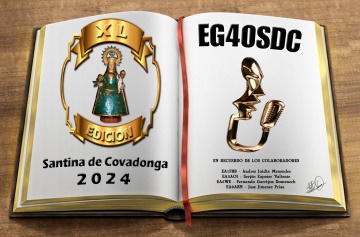 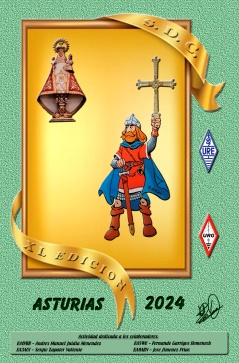 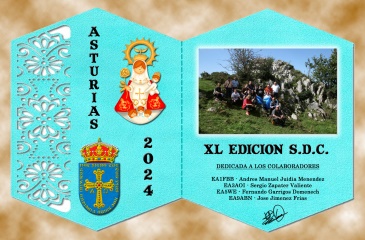 El tráfico de tarjetas se hará vía asociación para todas las estaciones participantes, pertenecientes a la Unión de Radioaficionados Españoles.Los indicativos SDC que transmitan desde otras entidades también serán gestionados vía bureau. En estos casos, las tarjetas QSL deberán incluir obligatoriamente VIA EA1AUM para ser aceptadas y tramitadas por el bureau español.Todos los contactos de la actividad se confirmarán vía correo electrónico mediante la aplicación QSL CREATOR de PA4R, para todos aquellos participantes que tengan publicado y actualizado su e-mail en la web QRZ.com.Quienes prefieran recibir las tarjetas vía directa, deberán enviar sobre auto-dirigido y con suficiente franqueo para proceder a su devolución a través del servicio de correos.Dado el elevado número de tarjetas que han sido devueltas vía bureau, se ha tomado la decisión de que el tráfico de QSL en formato papel, para estaciones no EA, solamente se realizará cuando se reciba la tarjeta del corresponsal, tanto vía bureau como vía directa.Todos los indicativos especiales están registrados y acreditados en e-QSL, por lo que a las estaciones a las que se les confirmen sus contactos utilizando esta modalidad electrónica, no se les enviará tarjeta QSL en soporte papel, a no ser que lo soliciten expresamente. Desde la edición del año 2004 se envían los logs a LOTW y QRZ. Con tiempo, se irán subiendo los logs que se conservan archivados, de ediciones anteriores.Se ha publicado una web que da la posibilidad de utilizar un log online, gracias al cual también se puedan consultar las estadísticas de resultados y la clasificación de los participantes; así como dar opción a descargar un Diploma de participación para todos, donde constarán los resultados obtenidos. En el caso de que algún colaborador no pueda publicar diariamente su log, se hará lo posible por completarlo al final de la actividad con la mayor brevedad.El acceso a esta web se hará desde:http://santina.dxfun.comSe ha creado una cuenta de correo electrónico, en la que se atenderán todas las peticiones de información, confirmación de contactos, dudas, etc:sdcasturias@gmail.comLas direcciones del responsable de la actividad son las siguientes: Juan Carlos Rodríguez García (EA1AUM)Apartado:598 de Avilés (33400) Asturiasea1aum@gmail.com